Διακοπή κυκλοφορίας τμήματος της οδού ΠαλαιολόγουΗ Διεύθυνση Υποδομών και Τεχνικών Έργων (Τμήμα Οδοποιίας και Κυκλοφοριακών ρυθμίσεων) του Δήμου Λαμιέων, σας ενημερώνει ότι για την υλοποίηση των εργασιών του έργου «Κατασκευή πεζοδρομίου Αβέρωφ – Νικηφόρου Ουρανού», από σήμερα Τετάρτη 23 έως την Παρασκευή 25 Μαΐου, από 7.00π.μ. έως τις 3.00μ.μ., θα διακοπεί η κυκλοφορία οχημάτων στο τμήμα της οδού Παλαιολόγου από τη διασταύρωσή της με την οδό Λεωσθένους Δεδούση έως και τη διασταύρωσή της με την οδό Σατωβριάνδου.Εφιστούμε την προσοχή των πεζών και των οδηγών και παρακαλούμε για τη κατανόηση και τη συνεργασία των δημοτών.Από το Γραφείο Τύπου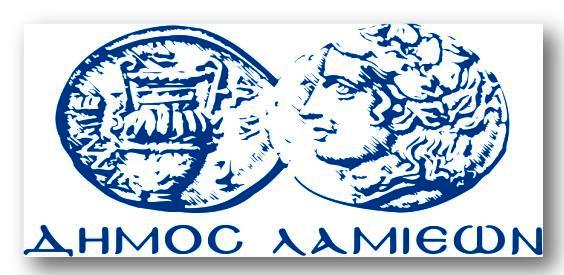 ΠΡΟΣ: ΜΜΕΔΗΜΟΣ ΛΑΜΙΕΩΝΓραφείου Τύπου& Επικοινωνίας                                    Λαμία, 23/5/2018